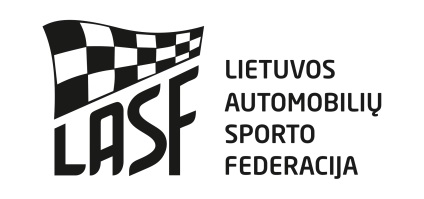 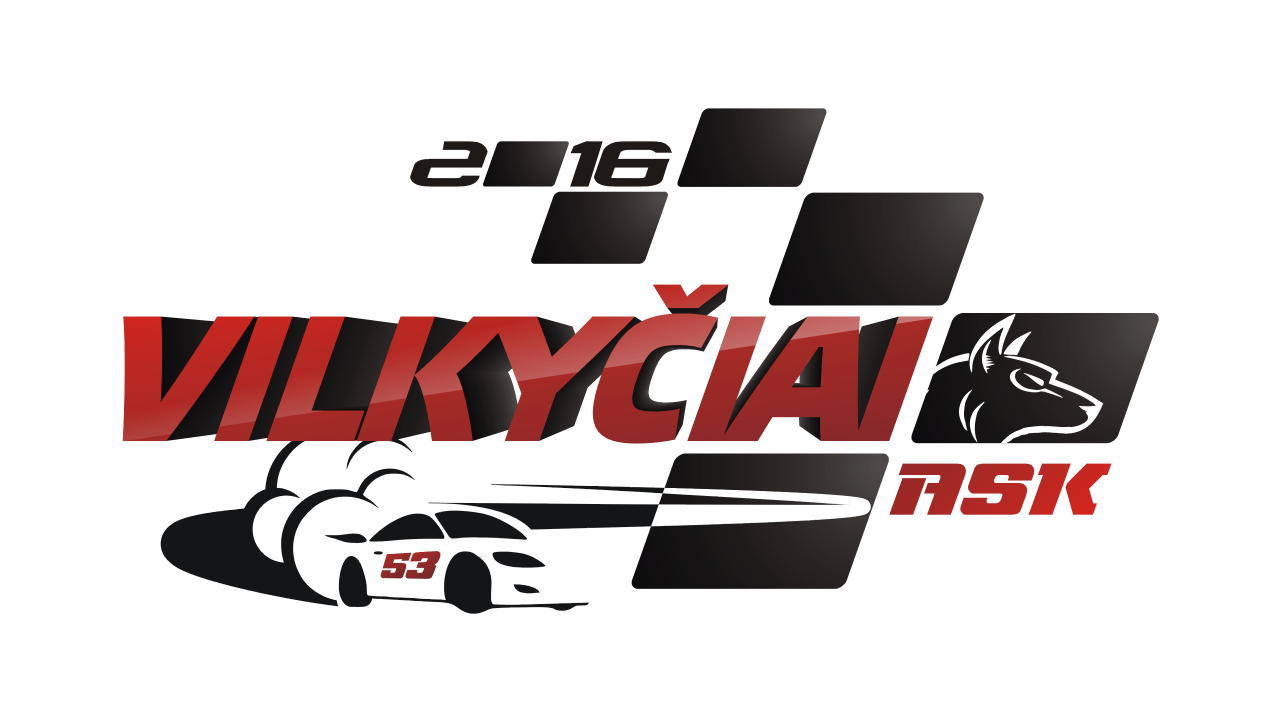 2016 m.   LIETUVOS RALI- KROSO ČEMPIONATAS I ETAPASDALYVIO PARAIŠKA    Mes patvirtiname, kad esame susipažinę ir supratome Tarptautinį Sporto Kodeksą, Lietuvos Automobilių Sporto Kodeksą,      LASF etikos ir drausmės kodeksą, Lietuvos automobilių kroso čempionato Pagrindines taisykles, Reglamentą, Techninius Reikalavimus. Mes atsakome bei žinome, kad galime būti nubausti už savo pačių ir  už su mumis susijusių asmenų elgesį Čempionato ir Pirmenybių metu. Mes pareiškiame, kad esame išanalizavę šią Paraišką ir, kad pateikta informacija yra teisinga, tiksli ir pilna. Mes suprantame, kad apie bet kokį šios informacijos pasikeitimą turi būti pranešta Organizatoriui. Mes žinome, kad pagal LASK73 str. klaidingos paraiškos laikomos negaliojančiomis ir Pareiškėjas gali būti apkaltintas netinkamu elgesiu, be to, mokestis už dalyvavimą gali būti negrąžinamas. Mes sutinkame, kad galutinė instancija sprendžianti ginčus automobilių sporte yra LASF Apeliacinis teismas.VIETA:  Vilkyčių rali - kroso trasa                                                                               DATA: 2016-07-09/10ORGANIZATORIUS                                                                       Padavus paraišką startinis mokestisASK „Vilkyčiai“                                                                                                      Minijos g. 27 , Vilkyčiai , Lietuva                                                                  iki 2016-06-23     150,00 eur      	Tel.: +370 69939290                                                                                       iki 2016-07-08     200,00 eur                          E-paštas: vilkyčiai.ask@gmail.comPAREIŠKĖJASPavadinimas:Adresas:Lic. nr.:Tel: Fax: E-paštas:VAIRUOTOJASVardas:  Pavardė: Gim.data:Adresas:Lic. nr.:Tel: E-paštas:Dalyvio klasė/pabrauktiČempionatas                  Super 1600                Super Cars             Touringcars                                       Starto  Nr.  Pareiškėjo parašas_____________________Vairuotojo parašas_____________________Data:    Automobilio markė:                           Modelis:                                       Techninio paso Nr.:                                                                                             